20000m3 通途 （Tong Tu）备注：采用全通甲板，全船功率动态化管理，配备国内自主开发的高效泥泵，高效主动耙头等，可实现自主疏浚、动态定位、动态轨迹跟踪，具有无限航区适航能力。是目前中国国内挖深、舱容最大的耙吸挖泥船。（可简述装备特点和参与建设工程等。）照片高：5cm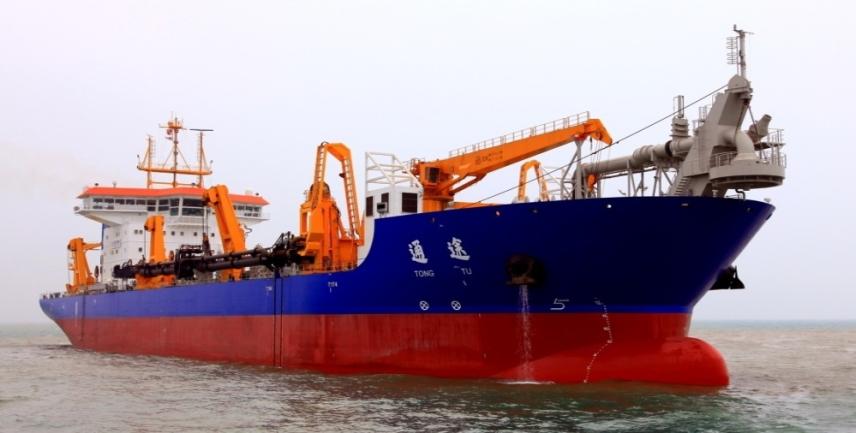 照片高：5cm照片高：5cm照片高：5cm照片高：5cm照片高：5cm照片高：5cm照片高：5cm概   述 / GENERAL概   述 / GENERAL概   述 / GENERAL概   述 / GENERAL概   述 / GENERAL概   述 / GENERAL概   述 / GENERAL概   述 / GENERAL建造船厂Yard广州文冲船厂有限责任公司Guangzhou Wenchong Shipyard Co., Ltd.广州文冲船厂有限责任公司Guangzhou Wenchong Shipyard Co., Ltd.广州文冲船厂有限责任公司Guangzhou Wenchong Shipyard Co., Ltd.国家Country中国China建成年份Year Built2011设计单位Designer中国船舶与海洋工程设计研究院(中船集团第七〇八研究所)Marine Design & Research Institute of China中国船舶与海洋工程设计研究院(中船集团第七〇八研究所)Marine Design & Research Institute of China中国船舶与海洋工程设计研究院(中船集团第七〇八研究所)Marine Design & Research Institute of China国家Country中国China入级ClassCCS船东Owner中交天津航道局有限公司CCCC Tianjin Dredging Co., Ltd.中交天津航道局有限公司CCCC Tianjin Dredging Co., Ltd.中交天津航道局有限公司CCCC Tianjin Dredging Co., Ltd.国家Country中国ChinaIMO 号IMO No.9606651船 体 部 分 / MAIN DIMENSIONS船 体 部 分 / MAIN DIMENSIONS船 体 部 分 / MAIN DIMENSIONS船 体 部 分 / MAIN DIMENSIONS船 体 部 分 / MAIN DIMENSIONS船 体 部 分 / MAIN DIMENSIONS船 体 部 分 / MAIN DIMENSIONS船 体 部 分 / MAIN DIMENSIONS总长L.O.A.总长L.O.A.165 m载重量DWT载重量DWT30,861 t30,861 t30,861 t船宽Breadth船宽Breadth30 m航速Sailing Speed航速Sailing Speed15.2 kn15.2 kn15.2 kn滿载吃水Draught Loaded滿载吃水Draught Loaded9 m船员舱室Accommodation船员舱室Accommodation42 P42 P42 P总吨Gross Tonnage总吨Gross Tonnage20,281 t净吨Net Tonnage净吨Net Tonnage6,084 t6,084 t6,084 t轮 机 部 分 / MACHINERY AND POWER轮 机 部 分 / MACHINERY AND POWER轮 机 部 分 / MACHINERY AND POWER轮 机 部 分 / MACHINERY AND POWER轮 机 部 分 / MACHINERY AND POWER轮 机 部 分 / MACHINERY AND POWER轮 机 部 分 / MACHINERY AND POWER轮 机 部 分 / MACHINERY AND POWER总装机功率Total Installed Diesel Power总装机功率Total Installed Diesel Power22,330 kW推进装置Propulsion Unit推进装置Propulsion Unit2套可调螺距螺旋桨推进装置2 sets of CPP2套可调螺距螺旋桨推进装置2 sets of CPP2套可调螺距螺旋桨推进装置2 sets of CPP推进功率Propulsion Power推进功率Propulsion Power2 x 8,700 kW侧推装置Thruster(s)侧推装置Thruster(s)2 x 720 kW（艏侧推 / Bow Thrusters）2 x 720 kW（艏侧推 / Bow Thrusters）2 x 720 kW（艏侧推 / Bow Thrusters）疏 浚 部 分 / DREDGING PARAMETERS疏 浚 部 分 / DREDGING PARAMETERS疏 浚 部 分 / DREDGING PARAMETERS疏 浚 部 分 / DREDGING PARAMETERS疏 浚 部 分 / DREDGING PARAMETERS疏 浚 部 分 / DREDGING PARAMETERS疏 浚 部 分 / DREDGING PARAMETERS疏 浚 部 分 / DREDGING PARAMETERS舱容Hopper Capacity舱容Hopper Capacity20,000 m3泥泵功率（挖泥时）Dredge Pump Power (Trailing)泥泵功率（挖泥时）Dredge Pump Power (Trailing)2 x 6,000 kW（舱内泥泵 / Inboard Dredge Pumps）1 x 4,500 kW （右舷耙吸管直径水下泥泵 / Submerged Dredge Pump at SB Suction Tube）2 x 6,000 kW（舱内泥泵 / Inboard Dredge Pumps）1 x 4,500 kW （右舷耙吸管直径水下泥泵 / Submerged Dredge Pump at SB Suction Tube）2 x 6,000 kW（舱内泥泵 / Inboard Dredge Pumps）1 x 4,500 kW （右舷耙吸管直径水下泥泵 / Submerged Dredge Pump at SB Suction Tube）最大挖深Max. Dredging Depth最大挖深Max. Dredging Depth90 m泥泵功率（排泥时）Dredge Pump Power (Discharging)泥泵功率（排泥时）Dredge Pump Power (Discharging)2 x 6,000 kW（舱内泥泵 / Inboard Dredge Pumps）2 x 6,000 kW（舱内泥泵 / Inboard Dredge Pumps）2 x 6,000 kW（舱内泥泵 / Inboard Dredge Pumps）耙吸管直径Suction Pipe Diameter耙吸管直径Suction Pipe Diameter2 x 1,200 mm排泥装置Discharging Installation排泥装置Discharging Installation泥门 / Bottom Doorsφ1,000 mm 艏吹 / Pumping Ashore艏喷 / Rainbowing泥门 / Bottom Doorsφ1,000 mm 艏吹 / Pumping Ashore艏喷 / Rainbowing泥门 / Bottom Doorsφ1,000 mm 艏吹 / Pumping Ashore艏喷 / Rainbowing